Номер в геральдическом реестре Ульяновской областиДата внесения в геральдический реестр Ульяновской областиНазвание официального символаРегистрационный номер в Государственном геральдическом регистре Российской Федерации и дата внесенияЦветное графическое изображение (рисунок) официального символа (в действующей редакции)Геральдическое описание официального символа (текст) с указанием автора/авторов (в действующей редакции)Решение об утверждении (об изменении) официального символаМесто хранения официального символа1234567825027.02.2017Флаг Никулинского сельского поселения№ 9424 от 14.03.2014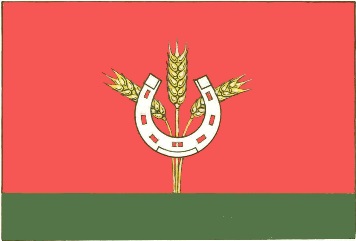 Прямоугольное полотнище с отношением ширины 
к длине 2:3, состоящее из двух горизонтальных полос: красного (вверху, шириной 4/5 ширины полотнища) и зелёного цветов. В центре красной полосы – белая подкова, обращённая концами вверх, поверх трёх жёлтых колосьев, расположенных веерообразно и вырастающих из зелёной полосы. Флаг разработан Сергеем Ивановым, художником
(г. Ульяновск).Решение Совета депутатов муниципального образования Никулинское сельское поселение от 14.03.2014 № 34Администрация муниципального образования Никулинскоесельское поселение 